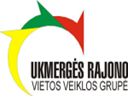 UKMERGĖS RAJONO VIETOS VEIKLOS GRUPĖS  VIETOS PROJEKTŲ ATRANKOS KOMITETO 2021 M. LAPKRIČIO 24 D. POSĖDŽIO PROTOKOLO NUTARIAMOJI DALIS2021 m. lapkričio 24 d.  Nr. 3UkmergėSVARSTYTA. Dėl vietos projektų, pateiktų pagal Ukmergės rajono vietos veiklos grupės vietos plėtros strategijos „Ukmergės rajono vietos veiklos grupės 2016-2023 metų vietos plėtros strategija“ Nr. 42VS-KV-15-1-06787-PR001 priemonę „Investicijos į materialųjį turtą“ Nr. LEADER-19.2-4 veiklos sritį „Parama žemės ūkio produktų perdirbimui ir rinkodarai“ Nr.  LEADER-19.2-4.2 ir priemonę „Ūkio ir verslo plėtra“ Nr. LEADER-19.2-6 veiklos sritį „Parama ne žemės ūkio verslui kaimo vietovėse pradėti“ Nr.  LEADER-19.2-6.2, atrankos.NUTARTA. Vadovaujantis Vietos projektų, įgyvendinamų bendruomenių inicijuotos vietos plėtros būdu, administravimo taisyklių, patvirtintų Lietuvos Respublikos žemės ūkio ministro 2016 m. rugsėjo 21 d. įsakymu Nr. 3D-544 „Dėl Vietos projektų, įgyvendinamų bendruomenių inicijuotos vietos plėtros būdu, administravimo taisyklių patvirtinimo“, 4 priedo „Vietos plėtros strategijos vykdytojos sudaromo vietos projektų atrankos komiteto teisių ir pareigų, veiklos principų, sprendimų priėmimo tvarkos aprašas“ 8 punktu bei atsižvelgiant į Ukmergės rajono vietos veiklos grupės pateiktas vietos projektų vertinimo ataskaitas, priimti šiuos sprendimus:Pritarti šiems vietos projektams ir rekomenduoti pradėti kitą vertinimo etapą:Posėdžio pirmininkė			                                          Agnė BalčiūnienėPosėdžio sekretorė 				                    Rasa KumetaitienėEil. Nr.Vietos projekto paraiškos atpažinties (registracijos) kodasPareiškėjo pavadinimas / vardas, pavardėVietos projekto pavadinimasVietos projekto pridėtinė vertė (kokybė) balaisPrašoma paramos suma, EurSprendimas1234567VPS I prioriteto priemonė „Investicijos į materialųjį turtą“ Nr. LEADER-19.2-4 veiklos sritį „Parama žemės ūkio produktų perdirbimui ir rinkodarai“ Nr.  LEADER-19.2-4.2VPS I prioriteto priemonė „Investicijos į materialųjį turtą“ Nr. LEADER-19.2-4 veiklos sritį „Parama žemės ūkio produktų perdirbimui ir rinkodarai“ Nr.  LEADER-19.2-4.2VPS I prioriteto priemonė „Investicijos į materialųjį turtą“ Nr. LEADER-19.2-4 veiklos sritį „Parama žemės ūkio produktų perdirbimui ir rinkodarai“ Nr.  LEADER-19.2-4.2VPS I prioriteto priemonė „Investicijos į materialųjį turtą“ Nr. LEADER-19.2-4 veiklos sritį „Parama žemės ūkio produktų perdirbimui ir rinkodarai“ Nr.  LEADER-19.2-4.2VPS I prioriteto priemonė „Investicijos į materialųjį turtą“ Nr. LEADER-19.2-4 veiklos sritį „Parama žemės ūkio produktų perdirbimui ir rinkodarai“ Nr.  LEADER-19.2-4.2VPS I prioriteto priemonė „Investicijos į materialųjį turtą“ Nr. LEADER-19.2-4 veiklos sritį „Parama žemės ūkio produktų perdirbimui ir rinkodarai“ Nr.  LEADER-19.2-4.2VPS I prioriteto priemonė „Investicijos į materialųjį turtą“ Nr. LEADER-19.2-4 veiklos sritį „Parama žemės ūkio produktų perdirbimui ir rinkodarai“ Nr.  LEADER-19.2-4.21.ukme-leader-3a-d-30-01-2021UAB „Leonpolio dvaro kooperatyvas“UAB „Leonpolio dvaro kooperatyvas“ produkcijos perdirbimo ir rinkodaros plėtra10031 270,00Pritarta VPS vykdytojos siūlymui ir rekomenduota pradėti kitą vertinimo etapąVPS I prioriteto priemonės „Ūkio ir verslo plėtra“ Nr. LEADER-19.2-6 veiklos sritis „Parama ne žemės ūkio verslui kaimo vietovėse pradėti“ Nr.  LEADER-19.2-6.2VPS I prioriteto priemonės „Ūkio ir verslo plėtra“ Nr. LEADER-19.2-6 veiklos sritis „Parama ne žemės ūkio verslui kaimo vietovėse pradėti“ Nr.  LEADER-19.2-6.2VPS I prioriteto priemonės „Ūkio ir verslo plėtra“ Nr. LEADER-19.2-6 veiklos sritis „Parama ne žemės ūkio verslui kaimo vietovėse pradėti“ Nr.  LEADER-19.2-6.2VPS I prioriteto priemonės „Ūkio ir verslo plėtra“ Nr. LEADER-19.2-6 veiklos sritis „Parama ne žemės ūkio verslui kaimo vietovėse pradėti“ Nr.  LEADER-19.2-6.2VPS I prioriteto priemonės „Ūkio ir verslo plėtra“ Nr. LEADER-19.2-6 veiklos sritis „Parama ne žemės ūkio verslui kaimo vietovėse pradėti“ Nr.  LEADER-19.2-6.2VPS I prioriteto priemonės „Ūkio ir verslo plėtra“ Nr. LEADER-19.2-6 veiklos sritis „Parama ne žemės ūkio verslui kaimo vietovėse pradėti“ Nr.  LEADER-19.2-6.2VPS I prioriteto priemonės „Ūkio ir verslo plėtra“ Nr. LEADER-19.2-6 veiklos sritis „Parama ne žemės ūkio verslui kaimo vietovėse pradėti“ Nr.  LEADER-19.2-6.21.ukme-leader-6a-d-31-01-2021Gustas GrigonisGusto Grigonio verslo pradžia5534 235,24Pritarta VPS vykdytojos siūlymui ir rekomenduota pradėti kitą vertinimo etapą2.ukme-leader-6a-d-31-02-2021Aurimas BalžekasAutoserviso Žemaitkiemyje įkūrimas4520 855,37Pritarta VPS vykdytojos siūlymui ir rekomenduota pradėti kitą vertinimo etapą